【105學年度第2學期 性平暨法鼓講座】主題：男女特質大不同？調節衝突情緒的同理心技巧(含同理心演練)男性特質—理性解決問題？女性特質—感覺影響決定？
你對？我對？每個人心中都有一把尺。堅持？妥協？每一顆心都希望被理解。巧妙運用同理心技巧，把話說得更好，把事做得更巧。時間：106年4月19日(三)14:00~17:00地點：綜合大樓GC103教室講者：楊瑞玉心理師(中山醫院聘用心理師、法務部矯正署臺北及花蓮監獄兼職性侵害治療師、微煦心靈診所特約諮商心理師、合康身心診所特約諮商心理師)報名連結：https://goo.gl/forms/BswzxX5Bl3KYb2622(報名者優先入座)諮商輔導暨校友聯絡中心 主辦教務組、學務組 協辦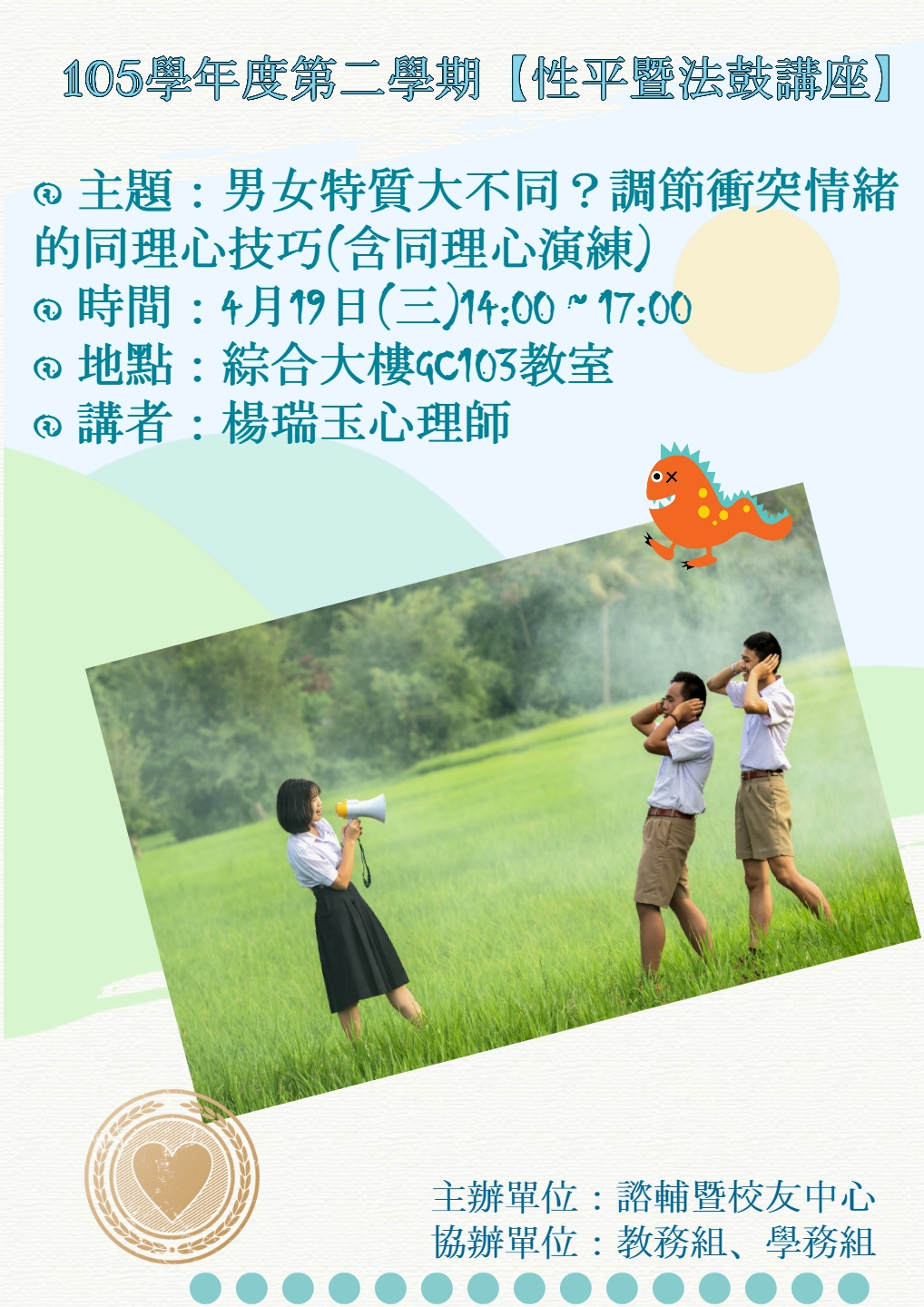 